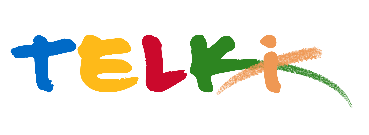 Telki Község Önkormányzata2089 Telki, Petőfi u.1.Telefon: (06) 26 920 801E-mail: hivatal@telki.huwww.telki.huELŐTERJESZTÉS A Képviselő-testület 2023. szeptember 25.-i rendes ülésére Telki viziközművek 15 éves Gördülő Fejlesztési Terv jóváhagyásaA napirendet tárgyaló ülés dátuma: 			2023.09.25.A napirendet tárgyaló ülés: 				Pénzügyi Bizottság, Képviselő-testület Előterjesztő: 						Deltai Károly polgármesterAz előterjesztést készítette: 				dr. Lack Mónika jegyző		 A napirendet tárgyaló ülés típusa: 			nyílt / zárt A napirendet tárgyaló ülés típusa:			rendes / rendkívüliA határozat elfogadásához szükséges többség típusát: egyszerű / minősített A szavazás módja: 					nyílt / titkos 1.Előzmények, különösen az adott tárgykörben hozott korábbi testületi döntések és azok végrehajtásának állása: ---2. Jogszabályi hivatkozások: A viziközmű szolgáltatásról szóló 2011.évi CCIX. törvény3.Költségkihatások és egyéb szükséges feltételeket, illetve megteremtésük javasolt forrásai: Költségvetési források a víziközmű használati díj terhére4. Tényállás bemutatása: A 2011. évi CCIX. törvény a víziközmű-szolgáltatásról (a továbbiakban: Vksztv.) rendelkezik a vízi közművek 15 éves Gördülő Fejlesztési Tervének elkészítéséről. A hivatkozott törvény 11.§-a rendelkezik arról, hogy víziközmű-szolgáltatási ágazatonként 15 éves időtávra Gördülő Fejlesztési Tervet szükséges készíteni, melyet a törvényes felügyeletet ellátó Magyar Energetikai és Közmű szabályozási Hivatalhoz kell megküldeni minden év szeptember 30-ig. A Gördülő Fejlesztési Terv két részből áll: Felújítási és Pótlási Tervből, valamintBeruházási TervbőlA Vksztv. 11. S (2) bekezdésének megfelelően a felújítási és pótlási tervrészt minden esetben a víziközmű-szolgáltató: a beruházási tervrészt pedig az ellátásért felelős készíti el és nyújtja be jóváhagyásra a Magyar Energetikai és Közmű-szabályozási Hivatalhoz (a továbbiakban: Hivatal).A Fejlesztési Tervvel kapcsolatos kötelezettségek végrehajtása érdekében az Északdunántúli Vízmű Zrt. előkészítette - a 2024-2038. évi GFT felújítási és pótlási tervét és - a 2024-2038. évi GFT beruházási tervét, melyek az előterjesztés mellékletét képezik. A 2024-2038. évi GFT elkészítéséhez, a felújítási -, pótlási munkák költségeinek kalkulálásához, a benyújtáshoz a mellékletben csatolt nyilatkozatok, megbízások, valamint az elfogadott határozatok szükségesek: A 2011. évi CCIX. törvény 11. § (2) bekezdése szerinti Gördülő Fejlesztési Tervvel kapcsolatos kötelezettségek végrehajtása érdekében Telki község Önkormányzatának Képviselő-testülete megbízza az Északdunántúli Vízmű Zrt-t a 2024-2038. évi GFT Magyar Energetikai és Közmű-szabályozási Hivatalhoz történő benyújtásával. Határozat a 2024-2038. évi GFT elfogadásárólTelki, 2023. szeptember 19.Deltai KárolypolgármesterHatározati javaslatTelki község Önkormányzat Képviselő-testülete/2023.(IX.   ) számú önkormányzatiHatározataTelki viziközművek 15 éves gördülő fejlesztési Terv jóváhagyásaTelki község Képviselő-testülete megismerte és elfogadja a Telki viziközművek 15 éves Gördülő Fejlesztési Tervét, azzal a kiegészítéssel, hogy a Gördülő fejlesztési Tervben szereplő fejlesztések, beruházások jóváhagyása egyedi testületi döntéseket követően valósítható meg.Felhatalmazza a polgármestert a Gördülő Fejlesztési Terv elfogadtatásához szükséges intézkedések megtételére és Magyar Energetikai és Közmű Szabályozási Hivatalhoz történő benyújtására.Felelős: PolgármesterHatáridő: azonnal